ATZINUMS Nr. 22/10-3.9/148par atbilstību ugunsdrošības prasībāmAtzinums iesniegšanai derīgs sešus mēnešus.Atzinumu var apstrīdēt viena mēneša laikā no tā spēkā stāšanās dienas augstākstāvošai amatpersonai:Atzinumu saņēmu:20____. gada ___. ___________DOKUMENTS PARAKSTĪTS AR DROŠU ELEKTRONISKO PARAKSTU UN SATURLAIKA ZĪMOGU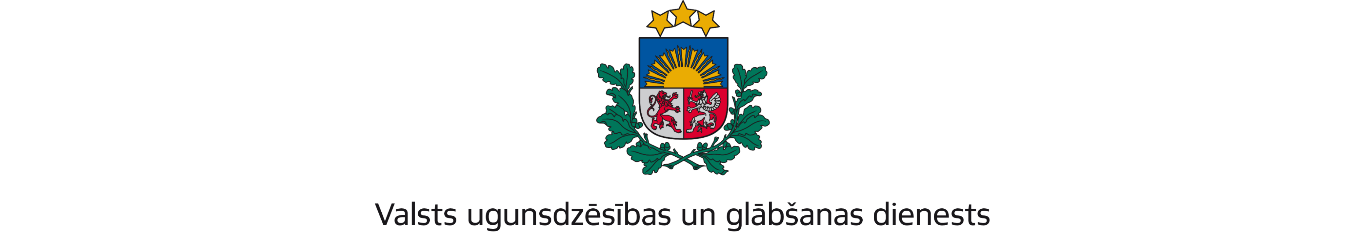 VIDZEMES REĢIONA PĀRVALDETērbatas iela 9, Valmiera, Valmieras novads, LV-4202; tālr.: 64233468; e-pasts: vidzeme@vugd.gov.lv; www.vugd.gov.lvValmieraEduards Diļevka(izdošanas vieta)(juridiskās personas nosaukums vai fiziskās personas vārds, uzvārds)20.06.2024.---------------(datums)(juridiskās personas reģistrācijas numurs)Vietalvas iela 15 k-2, Rīga, LV-1035(juridiskās vai fiziskās personas adrese)1.Apsekots: Valmieras Olimpiskais centrs.(apsekoto būvju, ēku vai telpu nosaukums)2.Adrese: Čempionu iela 2, Valmiera, Valmieras novads,  LV – 4201.3.Īpašnieks (valdītājs): SIA “Valmieras Olimpiskais centrs”, (juridiskās personas nosaukums vai fiziskās personas vārds, uzvārds)Reģ.Nr.54103025871, Čempionu iela 2, Valmiera, Valmieras novads, LV-4201(juridiskās personas reģistrācijas numurs un adrese vai fiziskās personas adrese)4.Iesniegtie dokumenti: nometnes vadītāja Eduarda Diļevka (nometņu vadītājaapliecība Nr. 116-00355) iesniegumi Valsts ugunsdzēsības un glābšanas dienestaVidzemes reģiona pārvaldē reģistrēti 2024.gada 7.jūnijā ar Nr. 22/10-1.4/417 un Nr. 22/10-1.4/418.5.Apsekoto būvju, ēku vai telpu raksturojums: Valmieras Olimpiskā centra telpasaprīkotas ar automātisko ugunsgrēka atklāšanas un trauksmes  signalizācijas sistēmu,automātisko  balss ugunsgrēka izziņošanas sistēmu, dūmu lūkām, iekšējiemugunsdzēsības krāniem un ugunsdzēsības aparātiem. Evakuācijas ceļi brīvi un izejasviegli atveramas no iekšpuses. Katrā stāvā koplietošanas telpās izvietoti evakuācijas plāni.6.Pārbaudes laikā konstatētie ugunsdrošības prasību pārkāpumi: netika konstatēti.7.Slēdziens: atbilst ugunsdrošības prasībām.8.Atzinums izdots saskaņā ar: Latvijas Republikas Ministru kabineta 2009.gada2009.gada 1.septembra noteikumu Nr.981 „Bērnu nometņu organizēšanas un darbībaskārtība” 8.punkta 8.5.apakšpunkta prasībām.(normatīvais akts un punkts saskaņā ar kuru izdots atzinums)9.Atzinumu paredzēts iesniegt: Valmieras novada pašvaldībai.(iestādes vai institūcijas nosaukums, kur paredzēts iesniegt atzinumu)Valsts ugunsdzēsības un glābšanas dienesta Vidzemes reģiona pārvaldes priekšniekam, Tērbatas ielā 9, Valmierā, Valmieras novadā, LV-4202.(amatpersonas amats un adrese)Valsts ugunsdzēsības un glābšanas dienesta Vidzemes reģiona brigādes Ugunsdrošības uzraudzības un Civilās aizsardzības nodaļas inspektoreT.Zariņa(amatpersonas amats)(paraksts)(v. uzvārds)(juridiskās personas pārstāvja amats, vārds, uzvārds vai fiziskās personas vārds, uzvārds; vai atzīme par nosūtīšanu)(paraksts)